附件1：2023年农用挂车两项推荐性国家标准征求意见会参会回执请在对应的□内打√，由于会议时间紧张，回执请于2月17日前寄或发送至邮箱：103456058@qq.com。附件2：会议费支付方式支付方式1（建议优先采用该方式支付）：汇款转账至： 户    名：中国农业机械化科学研究院集团有限公司税    号：9111000040000158XH帐    号：91350155260000017开 户 行：浦发银行北京北沙滩支行用    途：请务必注明“农用挂车推荐性国家标准征求意见会会议服务费”支付方式2：微信二维码支付（请务必注明单位名称，并且与开票单位名称一致）：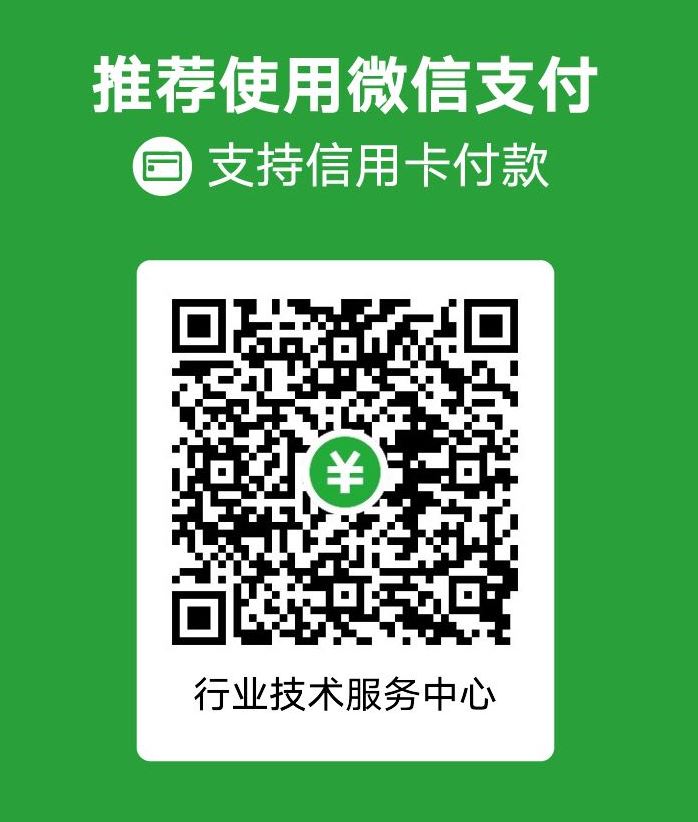 注：请参会委员及代表尽早汇款支付会议服务费，便于会务组在会议前开具发票，参会委员及代表会议期间即可取得会议发票；推荐采用电汇支付。单位名称通讯地址邮政编码联 系 人手机号码姓    名性别职称/职务手机号码手机号码E-mail住宿选择住宿费，标准间价格：238元/间天，大床房价格：238元/间天。单住（大床房，标准间）   合住（标准间）    不住预计入住时间_______日______时；预计退房时间_______日______时住宿费，标准间价格：238元/间天，大床房价格：238元/间天。单住（大床房，标准间）   合住（标准间）    不住预计入住时间_______日______时；预计退房时间_______日______时住宿费，标准间价格：238元/间天，大床房价格：238元/间天。单住（大床房，标准间）   合住（标准间）    不住预计入住时间_______日______时；预计退房时间_______日______时住宿费，标准间价格：238元/间天，大床房价格：238元/间天。单住（大床房，标准间）   合住（标准间）    不住预计入住时间_______日______时；预计退房时间_______日______时住宿费，标准间价格：238元/间天，大床房价格：238元/间天。单住（大床房，标准间）   合住（标准间）    不住预计入住时间_______日______时；预计退房时间_______日______时增值税发票信息增值税普票   增值税专票详细发票信息：增值税普票   增值税专票详细发票信息：增值税普票   增值税专票详细发票信息：增值税普票   增值税专票详细发票信息：增值税普票   增值税专票详细发票信息：备注